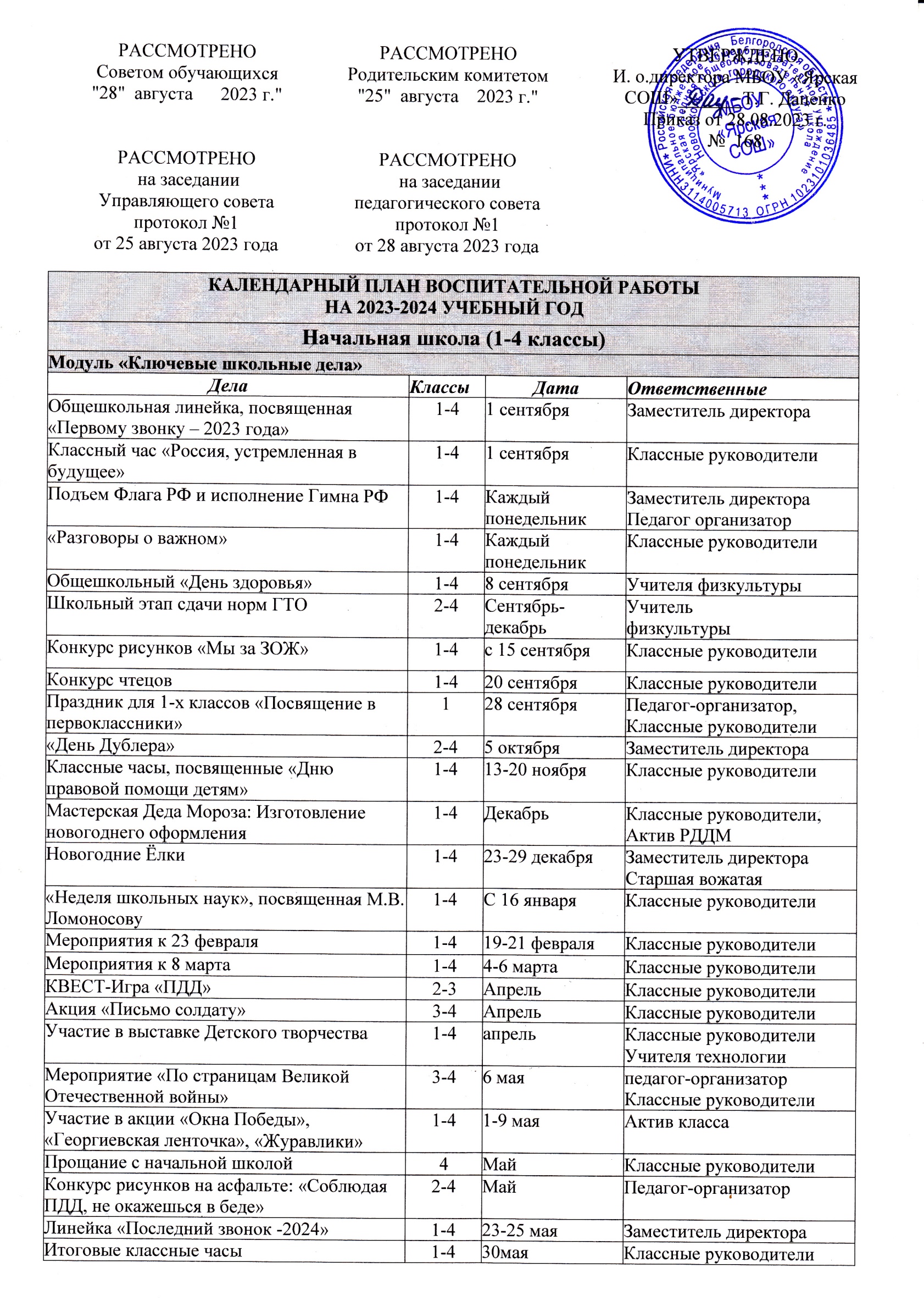 Модуль «Классное руководство»(согласно индивидуальным планам классных руководителей)Модуль «Классное руководство»(согласно индивидуальным планам классных руководителей)Модуль «Классное руководство»(согласно индивидуальным планам классных руководителей)Модуль «Классное руководство»(согласно индивидуальным планам классных руководителей)Заседание МО классных руководителей1-430 августаЗаместитель директораПланирование воспитательной работы  классов на 2023-2024 учебный год1-4До 15 сентябряКлассные руководителиПроведение классных часов,  в соответствии  с годовым Календарём событий ( Даты и темы планируете для своего класса на год!), в том числе:1-4раз в неделюКлассные руководителиТематический классный час у памятника воину-освободителю «День неизвестного солдата»1-43 декабряКл. руководителиИнформационно-тематический классный час «День Героев Отечества»1-49 декабряКл. руководителиКл. часы по предупреждению социальной агрессии и противоправной деятельности, по профилактике экстремизма, радикализма, нигилизма, ксенофобии и др. (Международный день памяти жертв Холокоста 27.01)1-427 январяКл. руководителиТематический классный час «Битва под Сталинградом»1-42 февраляКл. руководителиЕдиный классный час (с приглашением участников локальных войн, ребят, служащих а армии, «Есть такая профессия – Родину защищать!»1-4февральКл. руководителиИнформационно-тематический классный час, посвящённый воссоединению Крыма с Россией «Крымская весна»1-418 мартаКл. руководителиГагаринский урок «Космос – это мы», посвящённый Дню космонавтики12 апреляКл. руководителиПланирование Индивидуальной работы с учащимися: Активом, «Группой риска»,«ВШУ», «ОВЗ»1-4До 20 сентябряКлассные руководителиОрганизация занятости учащихся во внеурочное время в кружках, секциях, клубах и ДОП (Навигатор)1-4До 15 сентябряЗаместитель директора Классные руководителиПроведение социометрии в классе1-4До 15 сентябряКлассные руководителиОформление классных уголков1-4До 15 сентябряКлассные руководителиПроверка Планов воспитательной работы с классами на учебный год1-4с 15 сентябряРуководитель МО кл руководителейЗаседание МО классных руководителей1-4Ноябрьмарт Заместитель директораПедсовет по воспитательной работе1-4март Заместитель директораПрогноз летней занятости учащихся1-4МартКлассные руководителиСбор информации о кандидатах на стенд«Гордость школы»2-4До 17 мая Заместитель директора Анализ ВР с классом за уч. год1-4До 10 июняКлассные руководителиОрганизация летней занятости учащихся1-4Май- июньКлассные руководителиМодуль «Внеурочная деятельность и дополнительное образование»(согласно утвержденному расписанию внеурочной деятельности и объединений ДО)Модуль «Внеурочная деятельность и дополнительное образование»(согласно утвержденному расписанию внеурочной деятельности и объединений ДО)Модуль «Внеурочная деятельность и дополнительное образование»(согласно утвержденному расписанию внеурочной деятельности и объединений ДО)Модуль «Внеурочная деятельность и дополнительное образование»(согласно утвержденному расписанию внеурочной деятельности и объединений ДО)Название курса внеурочной деятельностиКлассыКоличество часов в неделюОтветственные«Разговоры о важном»1-41Классные руководители«Орлята России»1-41Классные руководителиВнеурочные занятия согласно плану ВД на уровне НОО«Взаимодействие с родителями (законными представителями)»«Взаимодействие с родителями (законными представителями)»«Взаимодействие с родителями (законными представителями)»«Взаимодействие с родителями (законными представителями)»Дела, события, мероприятияКлассыДатаОтветственныеЗаседания Родительских комитетовклассов1-4В течениеучебного годаПредседателиродительских комитетовВзаимодействие с социально- психологической службой школы1-4Сентябрь - майСоциальный педагогРодительские собрания 1-41 раз в четвертьКлассные руководителиРаздел «Информация для родителей» на сайте школы, информация для родителей по социальным вопросам, безопасности, психологического благополучия, профилактики вредных привычек иправонарушений и т.д.1-4В течение годаЗаместитель директора, классные руководиелиИндивидуальная работа с семьями: в трудной жизненной ситуации,малообеспеченными и многодетными,«Группы риска»1-4В течение годаКлассные руководители Социальный педагогРабота с родителями по организации горячего питания1-4Сентябрь - майКлассные руководителиДень открытых дверей для родителей будущих первоклассников1-4мартЗаместитель директораМодуль «Детские общественные объединения»Модуль «Детские общественные объединения»Модуль «Детские общественные объединения»Модуль «Детские общественные объединения»Дела, события, мероприятияКлассыДатаОтветственныеДни единых действий РДДМ1-4В течении годаСтаршая вожатая,заместитель директора, классные руководителиВсероссийская акция «Кросс наций»3-416 сентябряУчителя физкультурыУчастие Юнармейцев в патриотических мероприятиях2-4В течение годаКлассный руководитель 6 классаУчастие во Всероссийских проектах по активностям РДДМ - https://xn--90acagbhgpca7c8c7f.xn--p1ai/projects1-4В течение годаСтаршая вожатая,  классные руководителиУчастие в благотворительных акциях1-4В течение годаКлассные руководителиУчастие в движении «Орлята России» - https://orlyatarussia.ru/1-4В течение годаКлассные руководителиМодуль «Профориентация»Модуль «Профориентация»Модуль «Профориентация»Модуль «Профориентация»Дела, события, мероприятияКлассыДатаОтветственныеКлассные часы «Азбука профессий»,темы планируете для своего класса на год!1-41 раз в триместрКлассные руководителиТематические экскурсии на предприятия округа, области1-4Сентябрь-майКлассные руководителиМодуль «Профилактика и безопасность»Модуль «Профилактика и безопасность»Модуль «Профилактика и безопасность»Модуль «Профилактика и безопасность»Дела, события, мероприятияКлассыДатаОтветственныеБеседы о правилах ПДД, ППБ, правилах поведения учащихся в школе, общественных местах. Вводные инструктажи.Неделя безопасности1-44-9 сентября18-22 сентябряКлассные руководителиУчебная эвакуация «Угроза теракта»1-4Начало сентябряДиректор школы,классные руководители«15 минут о безопасности»1-4ежедневноКлассные руководителиСоставление с учащимися Схемы безопасного пути «Дом-школа-дом»1-44-8 сентябряКлассные руководителиНеделя профилактики ДТП Встречи сотрудников ГИБДД с учащимися, беседы по ПДД1-4сентябрьСтаршая вожатая,заместитель директора, классные руководителиПрофилактическая акция«Здоровье - твое богатство!»1-4ОктябрьЗаместитель директора Социальный педагогЗаседания Совета профилактики правонарушений1-41 раз в триместрЗаместитель директора  Социальный педагогБеседы по безопасности учащихся в период осенних каникул1-4Конец 1 модуляКлассные руководителиНеделя правовых знаний1-413-20 ноябряКлассные руководители, социальный педагогБеседы по пожарной безопасности, правилах безопасности на водоемах в зимний период, поведение на школьных Елках.1-4Конец2 модуляКлассные руководителиТренировка по экстренному выводу детей и персонала из школы.1-4ДекабрьЗаместитель директора, классные руководителиБеседы с учащимися по правилам безопасности в период весенних каникул и «Осторожно, гололед».1-4Конец2 модуляКлассные руководителиМесячник по профилактике ДТП1-4майСтаршая вожатая,заместитель директораПрофилактика безопасного поведения на каникулах. Инструктажи по ПДД, ППБ, поведение на ж/д транспорте, на водоемах в летний период и т.п.1-4Конец3 триместраКлассные руководителиМодуль «Организация предметно-пространственной среды»Модуль «Организация предметно-пространственной среды»Модуль «Организация предметно-пространственной среды»Модуль «Организация предметно-пространственной среды»Модуль «Организация предметно-пространственной среды»Модуль «Организация предметно-пространственной среды»Модуль «Организация предметно-пространственной среды»Дела, события, мероприятияКлассыКлассыДатаДатаОтветственныеОтветственныеОбновление стенда «Гордость школы»2-92-9До 1 октябряДо 1 октябряЗаместитель директораЗаместитель директораОформление классных уголков1-91-9До 15 сентябряДо 15 сентябряКлассные руководителиКлассные руководителиВыставка рисунков «Золотая осень»1-41-4с 15 сентябряс 15 сентябряКлассные руководителиКлассные руководителиОформление тематических выставок рисунков1-41-4В течение годаВ течение годаСтаршая вожатая,заместитель директораСтаршая вожатая,заместитель директораКонкурс «Красота родного края»1-41-4с 23 октябряс 23 октябряКлассные руководителиКлассные руководителиТематические выставки в школьной библиотеке1-41-4Сентябрь -майСентябрь -майПедагог-библиотекарьПедагог-библиотекарьВыставка Новогодних рисунков, плакатов, формат А31-41-4С 1 декабряС 1 декабряКлассные руководителиКлассные руководителиНовогоднее оформление кабинетов1-41-4С 10 декабряС 10 декабряКлассные руководителиКлассные руководителиТематическая выставка «М.В. Ломоносов– создатель Российской науки!»1-41-4с 15 январяс 15 январяКлассные руководителиКлассные руководителиФото Вернисаж: «Папа, мама, Я и книга – лучшие друзья!»1-41-4с 26 февраляс 26 февраляКлассные руководителиКлассные руководителиВыставка рисунков «Мы – Орлята России»1-41-4с 10 маяс 10 маяКлассные руководителиКлассные руководителиМодуль "Внешкольные мероприятия"Модуль "Внешкольные мероприятия"Модуль "Внешкольные мероприятия"Модуль "Внешкольные мероприятия"Модуль "Внешкольные мероприятия"Модуль "Внешкольные мероприятия"Модуль "Внешкольные мероприятия"Внешкольные тематические мероприятия воспитательной направленности, организуемые педагогами по изучаемым в образовательной организации учебным предметам, курсам, модулямВнешкольные тематические мероприятия воспитательной направленности, организуемые педагогами по изучаемым в образовательной организации учебным предметам, курсам, модулям1-41-4В течение годаВ течение годаКлассные руководителиУчителя-предметникиЭкскурсии, походы выходного дня (в музей, картинную галерею, технопарк, на предприятие и другое), организуемые в классах классными руководителями, в том числе совместно с родителями (законными представителями)Экскурсии, походы выходного дня (в музей, картинную галерею, технопарк, на предприятие и другое), организуемые в классах классными руководителями, в том числе совместно с родителями (законными представителями)1-41-4В течение годаВ течение годаКлассные руководителиМодуль "Социальное партнерство"Модуль "Социальное партнерство"Модуль "Социальное партнерство"Модуль "Социальное партнерство"Модуль "Социальное партнерство"Модуль "Социальное партнерство"Модуль "Социальное партнерство"Участие представителей организаций-партнеров, в том числе в соответствии с договорами о сотрудничестве, в проведении отдельных мероприятий в рамках рабочей программы воспитания и календарного плана воспитательной работыУчастие представителей организаций-партнеров, в том числе в соответствии с договорами о сотрудничестве, в проведении отдельных мероприятий в рамках рабочей программы воспитания и календарного плана воспитательной работы1-41-4В течение годаВ течение годаЗаместитель директора Социальный педагогУчастие представителей организаций-партнеров в проведении отдельных уроков, внеурочных занятий, внешкольных мероприятий соответствующей тематической направленности;Участие представителей организаций-партнеров в проведении отдельных уроков, внеурочных занятий, внешкольных мероприятий соответствующей тематической направленности;1-41-4В течение годаВ течение годаЗаместитель директора Социальный педагогМодуль «Организация летнего отдыха»Модуль «Организация летнего отдыха»Модуль «Организация летнего отдыха»Модуль «Организация летнего отдыха»Модуль «Организация летнего отдыха»Модуль «Организация летнего отдыха»Модуль «Организация летнего отдыха»Организация деятельности лагеря с дневным пребыванием «Дружба» (для детей 6-13 лет) Организация деятельности лагеря с дневным пребыванием «Дружба» (для детей 6-13 лет) 1-41-4июньиюньНачальник лагеря, заместитель директора, вожатая, классные руководителиЭкскурсии, походы по родному краюЭкскурсии, походы по родному краю1-41-4Май-июньМай-июньКлассные руководители, физрук-экскурсионные поездки по туристическим маршрутам после окончания учебного года;-выездные экскурсии в музеи,  на предприятия; в культурные объекты.-экскурсионные поездки по туристическим маршрутам после окончания учебного года;-выездные экскурсии в музеи,  на предприятия; в культурные объекты.1-41-4Май-июнь (по отдельному плану)Май-июнь (по отдельному плану)Классные руководители совместно с родителями